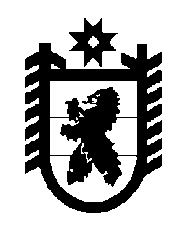 Российская Федерация Республика Карелия    УКАЗГЛАВЫ РЕСПУБЛИКИ КАРЕЛИЯО награждении государственными наградами Республики КарелияЗа заслуги перед республикой и многолетний добросовестный труд наградить ПОЧЕТНОЙ ГРАМОТОЙ РЕСПУБЛИКИ КАРЕЛИЯДУРНЕВА Андрея Борисовича – водителя автомобиля отдела по эксплуатации автотранспорта государственного казенного учреждения Республики Карелия «Хозяйственное управление при Администрации Главы Республики Карелия».  Глава Республики  Карелия                                                                       А.П. Худилайненг. Петрозаводск14  января 2015 года№ 1